Государственное автономное образовательное учреждение Республики Бурятия"РЕСПУБЛИКАНСКИЙ МНОГОУРОВНЕВЫЙ КОЛЛЕДЖ"МЕТОДИЧЕСКИЕ РЕКОМЕНДАЦИИ ПО ОРГАНИЗАЦИИ ВЫПОЛНЕНИЯ КУРСОВОЙ РАБОТЫ ПО СПЕЦИАЛЬНОСТИ «ФИЗИЧЕСКАЯ КУЛЬТУРА»Улан-Удэ 2016 г.Утверждено к печати научно-методическим советом ГАПОУ РБ  «Республиканский Многоуровневый колледж»Протокол №_____ от «____»_____________ _______г.Составители: Преподаватель ГАПОУ РБ «РМК» Бороева Ю.О. Рецензент: Комарова А.В. – к.п.н., доцент кафедры «Теория и методика физического воспитания» ФГБОУ ВПО «Бурятский государственный университет»Методические рекомендации разработаны в целях оказания помощи студентам, обучающимся по специальности «Физическая культура», в подготовке и защите курсовых работ. В работе представлены основные сведения, правила, требования, рекомендации по подготовке, написанию, оформлению курсовых работ для студентов, обучающихся по специальности 49.02.01 (050141) Физическая культура. 	СОДЕРЖАНИЕ1. ОБЩИЕ ПОЛОЖЕНИЯ И ТРЕБОВАНИЯ1.1. Значение выполнения курсовых работВыполнение курсовой работы рассматривается как вид учебной работы по дисциплине или профессиональному модулю и реализуется в пределах времени, отведенного на ее изучение. Выполнение студентом курсовой работы осуществляется на заключительном этапе изучения учебной дисциплины или профессионального модуля, в ходе которого осуществляется обучение применению полученных знаний и умений при решении комплексных задач, связанных со сферой профессиональной деятельности будущих специалистов.1.2. Цель курсовой работыКурсовая работа позволяет выявить уровень компетентности студента в сфере знания теоретических основ курса, умения анализировать и систематизировать разнообразную информацию в области изучения специальной научной и учебной литературы, навыков самостоятельной научной работы и практического применения полученных знаний.Цели курсовой работы:- систематизировать и закрепить полученные теоретические знания и практические умения по дисциплинам профессионального цикла и профессиональным модулям;- углубить теоретические знания в соответствии с заданной темой;- сформировать умения применять теоретические знания при решении поставленных практических вопросов;- сформировать умения использовать справочную, нормативную и правовую документацию;- развить самостоятельность, ответственность и организованность;- подготовить к итоговой государственной аттестации.Курсовая работа выполняется в строго определенные учебным планом по специальности сроки.  1.3. Тематика курсовой работыТематика курсовой работы по дисциплине или профессиональному модулю разрабатывается преподавателями колледжа, рассматривается и утверждается заместителем директора по УР колледжа. Темы курсовых работ должны соответствовать рекомендуемой примерной тематике курсовых работ в примерных и рабочих программах учебных дисциплин и профессиональных модулей.Студенту предоставляется право выбора темы курсовой работы из примерных тем, рекомендуемых руководителем или предложения своей тематики с обязательным обоснованием целесообразности её разработки.При выборе темы рекомендуется учитывать её соответствие современному уровню развития теоретических знаний и актуальным потребностям образовательных учреждений и общества в целом. В курсовой работе может отражаться современное состояние актуальной научной проблемы, приводятся дискуссионные точки зрения ведущих специалистов по обсуждаемому вопросу, основные тенденции в развитии.Формулировки тем курсовых работ должны четко отражать характер ее содержания.Курсовая работа может быть составной частью (разделом или главой) выпускной квалификационной работы, если видом итоговой государственной аттестации, определяемым в соответствии с ФГОС 49.02.01 (050141) Физическая культура является выпускная квалификационная работа.1.4. Организация выполнения курсовой работы Общее руководство и контроль за ходом выполнения курсовой работы осуществляет преподаватель соответствующей дисциплины (МДК). 
На время выполнения курсовой работы составляется расписание консультаций. Консультации проводятся за счет объема времени, отведенного в рабочем учебном плане на консультации. В ходе консультаций преподавателем разъясняются назначение и примерное распределение времени на выполнение отдельных частей курсовой работы, даются ответы на вопросы студентов. Основными функциями руководителя курсовой работы являются: консультирование по вопросам содержания и последовательности выполнения курсовой работы;оказание помощи студенту в подборе необходимой литературы; контроль хода выполнения курсовой работы; подготовка письменного отзыва на курсовую работу. По завершении студентом курсовой работы руководитель проверяет, подписывает ее и вместе с письменным отзывом передает студенту для ознакомления. 
Письменный отзыв должен включать: заключение о соответствии курсовой работы заявленной теме; оценку качества выполнения курсовой работы; оценку полноты разработки поставленных вопросов, теоретической и практической значимости курсовой работы; оценку курсовой работы. Проверка, составление письменного отзыва осуществляет руководитель курсовой работы вне расписания учебных занятий. На выполнение этой работы отводите один час на каждую курсовую работу. При необходимости руководитель курсовой работы может предусмотреть защиту курсовой работы. Курсовая работа оценивается по пятибальной системе. Положительная оценка по той дисциплине, по которой предусматривается курсовая работа выставляется только при условии успешной сдачи курсовой работы на оценку не ниже "удовлетворительно".Студентам, получившим неудовлетворительную оценку по курсовой работе, предоставляется право выбора новой темы курсовой работы или, по решению преподавателя, доработка прежней темы и определяется новый срок для ее выполнения. 2.  СТРУКТУРА, ОБЪЕМ  И СОДЕРЖАНИЕ РАЗДЕЛОВ  2.1. Требования к структуре курсовой работыПо содержанию курсовая работа может носить реферативно-практический или опытно-экспериментальный характер. По объему курсовая работа должна быть не менее 15-20 страниц печатного текста. 
         По структуре курсовая работа реферативного характера состоит из: введения, в котором раскрывается актуальность и значение темы; формируется цель работы; теоретической части, в которой даны история вопроса, уровень разработанности проблемы в теории и практике, посредством сравнительного анализа литературы; заключения, в котором содержатся выводы и рекомендации относительно возможностей использования материалов работы; списка используемой литературы; приложения. По структуре курсовая работа опытно-экспериментального характера состоит из: введения, в котором раскрывается актуальность и значение темы, определяются цели и задачи эксперимента; основной части, которая обычно состоит из двух разделов; в первом разделе содержатся теоретические основы разрабатываемой темы, дины история вопроса, уровень разработанности проблемы в теории и практике; второй раздел представлен практической частью, в которой содержится план проведения эксперимента, характеристики методов экспериментальной работы, обоснование выбранного метода, основные этапы эксперимента, обработка и анализ результатов опытно-экспериментальной работы; заключения, в котором содержатся выводы и рекомендации о возможности применения полученных результатов; приложения. 2.2. Оформление курсовой работыТекст дипломной работы печатается на одной стороне листа белой бумаги формата А4. Цвет шрифта - черный. Размер шрифта (кегль) – обычно 14. Рекомендуется использовать шрифт - Times New Roman. Межстрочный интервал - полуторный. Размеры полей: левое - не менее 30 мм, правое - не менее 10 мм, верхнее и нижнее - не менее 20 мм,. Текст должен делиться на абзацы, которыми выделяются относительно обособленные по смыслу части. Абзацный отступ, равный 1,25 см, выполняется одинаковым по всему тексту документа. Выравнивание основного текста выполняется по ширине страницы, допускается использование автоматического переноса слов в основном тексте.Нумерация страниц: Страницы работы нумеруются арабскими цифрами. Номер страницы ставится в центре нижней части листа без точки. Разделы, подразделы, пункты, подпункты в работе следует нумеровать арабскими цифрами. Разделы, подразделы должны иметь заголовки. Пункты, как правило, заголовков не имеют. Заголовки должны четко и кратко отражать содержание разделов и подразделов. Заголовки даются по центру, прописными буквами начиная с заглавной, и выделяются жирным шрифтом.  Точки в конце заголовков и подзаголовков не ставятся и переносы в них не рекомендуются. Если заголовок включает несколько предложений, их разделяют точками.Разделы курсовой работы должны иметь порядковую нумерацию и обозначаться арабскими цифрами с точкой и записываться в середине строки, например, 1, 2, 3 и т.д. Пункты должны иметь порядковую нумерацию в пределах каждого раздела или подраздела. Номер пункта включает номер раздела, подраздела, пункта и порядковый номер подпункта, разделенные точкой, например, 1.1.1, 1.1.2, 1.1.3 и т.д. Если раздел или подраздел имеет только один пункт, или пункт имеет один подпункт, то нумеровать пункт (подпункт) не следует.Вписывать в отпечатанный текст курсовой работы отдельные слова, формулы, знаки допускается только гелевой ручкой черного цвета, при этом плотность вписанного текста должна быть максимально приближена к плотности основного изображения. Опечатки, описки, графические неточности, обнаруженные в процессе выполнения курсовой работы, допускается исправлять аккуратно подчисткой или закрашиванием белой краской и нанесением исправленного текста гелевой ручкой черного цвета.2.3. Требования к оформлению таблицТаблицы должны отличаться компактностью и единообразием построения.Таблицу следует располагать в письменной научно-исследовательской работе непосредственно после текста, в котором она упоминается впервые, или на следующей странице. Каждая таблица нумеруется и имеет название, нумерация таблиц - сквозная по всему тексту. Слово Таблица (сокращать нельзя) и порядковая цифра (без знака №) пишутся с правой стороны в верхнем углу, ниже, по центру, размещается название таблицы строчными буквами, но с заглавной и ниже - сама таблица. В тексте на все таблицы должны быть даны ссылки. Если в работе всего лишь одна таблица, то слово «таблица» пишется полностью, в остальных случаях - сокращенно, например: в табл. 2. При повторных ссылках на одну и ту же таблицу добавляется сокращенное слово «см.»: см. табл.1. При необходимости сделать ссылку на две-три таблицы слово «табл.» пишется только один раз: в табл. 5,6 и 9. Таблицы каждого приложения обозначают отдельной нумерацией арабскими цифрами с добавлением номера приложения.Если в документе одна таблица, она должна быть обозначена «Таблица 1» или «Таблица 1.1», если она приведена в приложении 1.При переносе таблицы на другую страницу заголовок помещается только перед первой ее частью. Порядковый номер таблицы указывается также только над первой частью таблицы. Над следующими частями печатается слово «Продолжение». Если в тексте несколько таблиц, то после слова «Продолжение» указывается порядковый номер таблицы: продолжение табл. 5.Обычно таблица состоит из следующих элементов: порядкового номера и названия, боковика, заголовка вертикальных граф (головки), горизонтальных и вертикальных граф. Например: Таблица 1Название таблицыЕсли строки или графы таблицы выходят за формат страницы, ее делят на части, помещая одну часть под другой или рядом, при этом в каждой части таблицы повторяют её головку и боковик. При делении таблицы на части допускается её головку или боковик заменять соответственно номером граф и строк.При этом нумеруют арабскими цифрами графы и (или) строки первой части таблицы. Если в конце страницы таблица прерывается и ее продолжение будет на следующей странице, в первой части таблицы нижнюю горизонтальную линию, ограничивающую таблицу, не проводят.Если некоторые данные в таблице отсутствуют, то в этом случае ставится прочерк.2.4. Требования к оформлению графического материалаИллюстрации являются дополнением к статистическому анализу и обобщению результатов. Они могут быть представлены в виде графиков, схем, диаграмм, фотографий, чертежей и т.д. Рисунки имеют отдельную нумерацию (сквозную).Подписи к ним делаются внизу рисунка посередине строки в следующем порядке: сокращенное слово «Рис.», порядковый номер рисунка (без знака №), название рисунка с большой буквы. Располагать иллюстрации необходимо непосредственно после ссылки на них в тексте.Чаще всего результаты исследования представляются в виде столбиковых и секторных диаграмм.Рис. 1. Уровень развития силовых качеств в контрольной и экспериментальной группахРис. 2. Распределение студентов по группам здоровья2.5. Библиографическое описание источников и литературы в спискеВ список источников и литературы входят различные источники, описание которых имеет свою специфику.Примеры:Описание книгКниги одного автораРыжов К. В. Сто великих монархов / К. В. Рыжов. - Москва : Вече, 2006. – 478 с. 2 автораБаторевич Н. И. Малая архитектурная энциклопедия / Н. И. Баторевич, Т. Д.Кожицева. – Санкт-Петербург : Дмитрий Буланин, 2005. - 704 с. : ил. 3 автораШаповалов А. И. Народные социальные утопии и реформаторство в СССР / А.И. Шаповалов, Н. Е. Шаповалова, И. А. Шаповалов. - Армавир : Изд-во АГПУ, 2006. - 311 с. Более 3-х авторовОсновы работы на ПК в среде Windows : учебное пособие для студентов / В. В. Поляков *и др. ]. – Петрозаводск : Изд-во ПетрГУ, 2000. - 138 с.Примечание:В описании книги более трех авторов могут быть приведены сведения обо всех лицах или организациях, указанных в источнике информации. При необходимости можно ограничиться указанием первого из каждой группы с добавлением в квадратных скобках сокращения " и другие" [ и др. ]Описание сборниковВсе о музеях мира : иллюстрированный справочник художественных музеев / под ред. И. Г. Мосина. – Санкт-Петербург : Кристалл ; Москва : Оникс. – 175 с. Материалы конференций, съездов, симпозиумовКлючевский В. О.  Проблемы российской провинциальной культуры и историографии : материалы науч. конф. Пенза, 25 - 26 июня 2001 г. / РАН, Археогр. комис. [и др. ]. - Москва : Наука, 2005. - 279 с. Филологические традиции в современном литературном и лингвистическом образовании : материалы VI межвуз. науч.-метод. конф. : сб. науч. ст. / редкол. : А. Г. Кутузов [и др. ]. - Москва : Изд - во МГПИ, 2007. - 232 с. Рис. 915Описание отдельного тома многотомного изданияКиплинг Р. Собр. соч. : в 6 т. / Р. Киплинг. – Москва : Терра, 2007. - Т. 2. - 460 с. Русские монастыри : в 5 т. / гл. ред. А. А. Феоктистов. – Москва : Троица, 2004. - Т. 4 : Средняя и Нижняя Волга. - 588 с. - ( Монастыри мира). Описание отдельного тома (вып.) продолжающегося сборникаБиблиотечный вестник Карелии. – Петрозаводск : Изд - во ПетрГУ, 2008. - Вып. 21 : Библиотеки и образование / сост. М. П. Отливанчик, Н. В. Маркова. - 151 с.Интернет-ресурсРепина Е.А. Агрессивный текст как тип текста [Электронный ресурс] / Е.А. Репина . – Режим доступа : http: // w.w.w. textology. (10 января 2000)2.6. Оформление приложенийПриложения следует оформлять как продолжение работы на ее последующих страницах, располагая приложения в порядке появления на них ссылок в тексте работы. Каждое приложение следует начинать с новой страницы с указанием наверху посередине страницы слова «Приложение» с порядковым номером. Приложение должно иметь заголовок, который записывают по центру прописными буквами отдельной строкой. 2.7. Последовательность комплектования курсовой работы:1.  Титульный лист2.  Содержание3.  Задание4.  Рецензия5.  График выполнения6.  Литература7.  Приложения (Спецификации)Список литературы1. ГОСТ 7.0.61-2011. Текущие государственные библиографические указатели. Общие требования и издательское оформление [Текст]. – Москва: Стандартинформ, 2013. – 16 с.2. ГОСТ 7.0.5-2008. Библиографическая ссылка. Общие требования и правила составления [Текст] // Стандартинформ. – 2008, 19 с.3. Железняк, Ю. Д. Основы научно-методической деятельности в физическойкультуре и спорте [Текст]: Учеб. пособие для студ. высш. учеб. заведений / Ю.Д. Железняк, П.К. Петров. – Москва: Академия, 2008. - 272 с.4. Калинина, Г. П. Комментарии к ГОСТу 7.1-2003 [Текст] / Г. П. Калинина // Библиография. - 2004. - № 3. - С. 72-76; № 4. - С. 65-66.5. Крайник, В. Л. Культура учебной деятельности студентов [Текст]: Учебное пособие / В.Л. Крайник. – Барнаул: Изд-во БГПУ, 2005. – 336 с.6. Положение по организации выполнения и защиты курсовых работ (проектов) АОУ СПО РБ «РМК»- СК-ДП-2.5-07, г. Улан-Удэ, 2015, 21 с.ПРИЛОЖЕНИЯПриложение 1КУРСОВАЯ РАБОТАТЕМА: ____________________________________________________________Специальность:_____________________________________________________Курс:_______Группа: _______Студент: __________________________________________________________Руководитель курсовой работы: ______________________________________Работа допущена к защите с оценкой    "_________"   ____________________                                                                                                      оценка          Руководитель курсовой работы Улан-Удэ20__гДата защиты: ________________Оценка курсовой работы:				Расчетно-пояснительная записка					стр.Количество таблиц с приложениями				стр.Графические и иллюстративные материалы на 		     листахПриложение 2РЕЦЕНЗИЯна курсовую работуобучающегося ГАПОУ РБ  «Республиканского многоуровневого колледжа»(фамилия, имя, отчество)По специальности										Тема 											___________Актуальность темы_____________________________________________Исследования																							_____Общая характеристика работы																																																											_____Положительные стороны работы																																														_____Недостатки работы																																				Отзыв о работе в целом																																																																							______________Рецензент																		«      »			20_  г. Приложение 3Министерство образования и науки Республики БурятияГАПОУ РБ " Республиканский многоуровневый колледж"ЗАДАНИЕ НА ВЫПОЛНЕНИЕ КУРСОВОЙ РАБОТЫСтуденту                                                                                                  , гр.          	Специальность 050141 «Физическая культура»						1. Тема курсовой работы «                                                                             » утверждена приказом по "РМК"  №	 _____ от «___»______ 201__ г.2. Срок сдачи студентом законченной работы___________________3. Перечень подлежащих разработке вопросов и общее направление работы: титульный лист, написание введения, первой и второй глав, составление приложений, составление списка используемой литературы. 4. Объем работы	:        стр.								5. Дата выдачи задания	: «_____»__________2016 г.									Научный руководитель:	 __________________________________			                                                                   (подпись)	Задание принял к исполнению: ________________________________                                                                                           (подпись студента и дата)Приложение 4КАЛЕНДАРНЫЙ ГРАФИК ВЫПОЛНЕНИЯ КУРСОВОЙ РАБОТЫРуководитель работы____________________________ ___________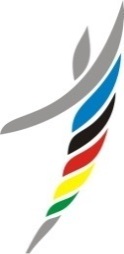 БУРЯАД РЕСПУБЛИКЫН ҺУРАЛСАЛАЙБОЛОН ЭРДЭМ УХААНАЙ МИНИСТЕРСТВО МИНИСТЕРСТВО ОБРАЗОВАНИЯИ НАУКИ РЕСПУБЛИКИ БУРЯТИЯОдобрены на заседании кафедры«Физическая культура и туризм»Руководитель кафедры_______________ Ю.О. Бороева«___»________201__1. ОБЩИЕ ПОЛОЖЕНИЯ И ТРЕБОВАНИЯ41.1. Значение выполнения курсовых работ41.2. Цель курсовой работы41.3. Тематика курсовой работы51.4. Организация выполнения курсовой работы52.  СТРУКТУРА, ОБЪЕМ  И СОДЕРЖАНИЕ РАЗДЕЛОВ72.1. Требования к структуре курсовой работы72.2. Оформление курсовой работы82.3. Требования к оформлению таблиц92.4. Требования к оформлению графического материала102.5. Библиографическое описание источников и литературы в списке112.6. Оформление приложений132.7. Последовательность комплектования курсовой работы132.8. Список литературы14Приложения15Группы№ОчкиОчкиОчкиОчкиОчкиОчкиОчкиОчкиГруппы1       2345678Экспериментальная82528303235414344Контрольная81520232426283543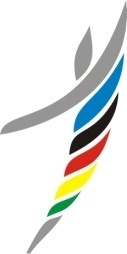 Министерство образования и науки  Республики БурятияГосударственное автономное образовательное учреждениеРеспублики Бурятия"РЕСПУБЛИКАНСКИЙ МНОГОУРОВНЕВЫЙ КОЛЛЕДЖ"Курсовая работаФакультет: Физическая культура и туризмКафедра: Физическая культура и туризмУТВЕРЖДАЮРуководитель кафедры «ФКиТ»____________    ___________ Подпись                                      ФИО"_____" __________ 20__  гУТВЕРЖДАЮ                                              Руководитель кафедры                                                                            «Физическая культура и туризм»____________    ____________Подпись                            ФИО"_____" __________ 20__  г№П\ПНаименование разделовСрок выполненияОтметка о выполненииПримечание1Выбор темы.Студент, руководитель2Утверждение тем, выбранных студентами. Обработка и первоначальное ознакомление с литературой по избранной темеЗам.директора по УР3Издание приказа о закреплении темСекретарь учебной части4Знакомство с требованиями по оформлению КРСтудент, руководитель5Написание введенияСтудент6Написание первой главыСтудент7Написание второй главыСтудент8Составление приложений (при наличии приложений)Студент9Составление списка используемой литературыСтудент10Предзащита курсовой работыСтудент, руководитель11Защита курсовой работыСтудент, руководитель